PERAN ASEAN TOURISM FORUM (ATF) DALAM MENINGKATKAN PARIWISATA DI WILAYAH INDONESIAThe Role of ASEAN Tourism Forum (ATF) in increasing a tourism in IndonesiaSKRIPSI
Diajukan untuk Memenuhi Salah Satu SyaratDalam Menempuh Ujian Sarjana Program Strata SatuPada Jurusan Ilmu Hubungan InternasionalOleh :
Ario Poedjokoesoemo Prihadiningrat
NPM 132030083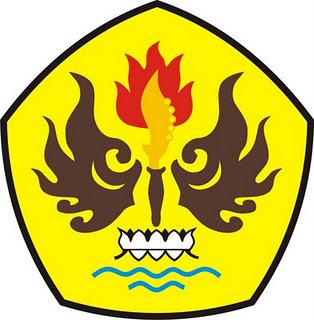 FAKULTAS ILMU SOSIAL DAN ILMU POLITIK
UNIVERSITAS PASUNDANBANDUNG
2017